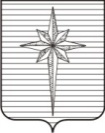 АДМИНИСТРАЦИЯ ЗАТО ЗВЁЗДНЫЙпостановление09.07.2020 											 № 623Об утверждении Планов финансово-хозяйственной деятельности и экономической эффективности деятельности муниципальных унитарных предприятий ЗАТО Звёздный на 2020 год	В соответствии с подпунктами 3, 12 пункта 1 статьи 20, статьёй 26 Федерального закона от 14.11.2002 № 161-ФЗ «О государственных и муниципальных унитарных предприятиях», пунктами 13, 15 части 1 статьи 39 Устава ЗАТО Звёздный, Порядком составления, утверждения, установления показателей планов финансово-хозяйственной деятельности и экономической эффективности деятельности муниципальных унитарных предприятий ЗАТО Звёздный и контроля за их исполнением, утверждённым постановлением администрации ЗАТО Звёздный от 09.04.2013 № 354, администрация ЗАТО Звёздный постановляет: 	1. Утвердить прилагаемые Планы финансово-хозяйственной деятельности и экономической эффективности деятельности на 2020 год:муниципального унитарного предприятия жилищно-коммунального хозяйства ЗАТО Звёздный «Гарант»;муниципального унитарного предприятия ЗАТО Звёздный «Гараж»;муниципального унитарного предприятия ЗАТО Звёздный «Аптека № 210».	2. Опубликовать настоящее постановление установленным порядком   в информационном бюллетене ЗАТО Звёздный «Вестник Звёздного».	3. Настоящее постановление вступает в силу после дня опубликования и распространяется на правоотношения, возникшие с 01.01.2020.	4. Контроль за исполнением постановления возложить на заместителя главы администрации ЗАТО Звёздный по развитию территории.Глава ЗАТО Звёздный – администрации ЗАТО Звёздный                                                       А.М. ШвецовУТВЕРЖДЁНпостановлением администрации ЗАТО Звёздныйот 09.07.2020 № 623ПЛАНфинансово-хозяйственной деятельностиМУП ЖКХ «Гарант»(наименование предприятия)на 2020 г. Раздел 1. Сведения о муниципальном унитарном предприятииРаздел 2 Основные показатели финансово-хозяйственной деятельности и экономической эффективности МУП ЖКХ «Гарант» на 2020 годРаздел 3. План развитияТыс. руб.7 Отчёт за предыдущий год.8 Оценка (предварительные итоги) текущего года.9 План на предстоящий финансовый год.И.о. директора МУП ЖКХ «Гарант»                                               А.И. ЛогиновЗам. директора по экономике                                                          Г.И. КитоваПОЯСНИТЕЛЬНАЯ ЗАПИСКАК ПЛАНУ ФИНАНСОВО-ХОЗЯЙСТВЕННОЙ ДЕЯТЕЛЬНОСТИ МУП ЖКХ «ГАРАНТ» НА 2020 ГОД Муниципальное унитарное предприятие жилищно-коммунального хозяйства «Гарант» создано 22 октября 1998 года.На основании постановления администрации ЗАТО Звёздный от 05.04.2012 № 229 проведена реорганизация двух предприятий: МУП «Электросети Звёздного» и МУП ЖКХ «Гарант» в форме присоединения МУП «Электросети Звёздного» к МУП ЖКХ «Гарант».На основании постановления администрации ЗАТО Звёздный от 01.10.2012 № 807 имущество МУП «Электросети Звёздного» передано МУП ЖКХ «Гарант». С 11.10.2012 МУП «Электросети Звёздного» прекратило свою деятельность, правопреемником прав и обязанностей определено МУП ЖКХ «Гарант».МУП ЖКХ «Гарант» является многоотраслевым предприятием. В его состав входят следующие структурные подразделения:водопроводно-канализационное хозяйство (с сетями водоснабжения и канализации);котельная (с присоединёнными к ней магистральными теплосетями);домоуправление (49 жилых домов);автопарк (23 единицы спецтехники);район электрических сетей (электросетевое хозяйство);управление.Плановые показатели по отпуску ресурсов на 2020 г. (экспертные заключения)УТВЕРЖДЁНпостановлением администрации ЗАТО Звёздныйот 09.07.2020 № 623Планфинансово-хозяйственной деятельности и экономической эффективности деятельности муниципального унитарного предприятия ЗАТО Звёздный «Гараж» на 2020 годРаздел 1. Сведения о муниципальном унитарном предприятииРаздел 2. Основные показатели финансово-хозяйственнойдеятельности и экономической эффективности деятельности МУП «Гараж»Раздел 3. План развитияТыс. руб.1 Отчёт за предыдущий год.2 Оценка (предварительные итоги) текущего года.3 План на предстоящий финансовый год.4 Включают в себя стоимость материалов, затраченных в процессе осуществления деятельности МУП.5 Коммунальные услуги, электроэнергия, теплоэнергия, текущие и капитальные ремонты и т.п.6 Формула расчёта чистых активов (рассчитывается по балансу предприятия): ЧА = (стр.300- ЗУ) – (стр. 590 + стр. 690 - стр. 640), где ЗУ – задолженность участников (учредителей) по взносам в уставной капитал (в Балансе отражается     в составе строки «Дебиторская задолженность (платежи по которой ожидаются в течение 12 месяцев после отчётной даты).Директор                                                                                           А.А. Суменков Главный бухгалтер                                                                        О.В. Занина М.П.Пояснительная записка к плану финансово-хозяйственной деятельности и экономической эффективности МУП «Гараж на 2020 годМуниципальное унитарное предприятие ЗАТО Звёздный «Гараж» (далее – предприятие) основано в 1994 году. Уставный капитал предприятия составляет 305,00 тыс. руб. Основной вид деятельности предприятия: пригородные автомобильные (автобусные) пассажирские перевозки, подчиняющиеся расписанию по маршруту № 341 «Звёздный – Пермь - Звёздный» и маршруту № 821 «Звёздный – Лобаново - Звёздный», облагается ЕНВД. Предприятие действует на основании бессрочной Лицензии № АСС-59-407602 от 04.12.2009, выданной Министерством транспорта РФ. Дополнительным видом деятельности предприятия с 01.07.2017 является оказание медицинских услуг, а именно предрейсовый и послерейсовый осмотры водителей на основании бессрочной Лицензии № ЛО-59-01-004112 от 12.05.2017, выданной Министерством здравоохранения Пермского края. В хозяйственном ведении предприятия находится 15 автобусов для осуществления основного вида деятельности, 1 трактор МТЗ-82.1 и 1 автомобиль ГАЗ-2752 для хозяйственных нужд. Предприятие работает с 5.30 до 23.00 часов ежедневно, включая праздничные и выходные дни.Предприятие предоставляет транспортные услуги по перевозке жителей ЗАТО Звездный в г. Пермь, перевозку льготной категории граждан по электронным социальным проездным документам (далее – ЭСПД), студентов, обучающихся на очных отделениях начальных, средних, средних специальных и высших учебных заведений г. Перми с льготой на проезд        в размере 30%. Дополнительные платные услуги, предоставляемые предприятием: - перевозка пассажиров по заказам от организаций и частных лиц;- мойка частного автотранспорта и автотранспорта организаций; - предрейсовый и послерейсовый осмотры водителей. Плановое количество работников составляет 55 единиц, из них: руководители, специалисты – 9 человек. Планируемая среднемесячная зарплата 1 работника – 26 555 руб.Планируемый доход предприятия в 2020 году составляет 40 750 тыс. руб.:- транспортное обслуживание – 35 728 тыс. руб.;- по договорам фрахтования – 800 тыс. руб.;- предрейсовый и послерейсовый осмотры водителей – 209 тыс. руб.;- прочие – 13 тыс. руб.Планируемые расходы предприятия в 2020 году – 40 750 тыс. руб.:- фонд заработной платы – 17 526 тыс. руб.;- отчисления в фонды (начисления на ФОТ) – 5 412 тыс. руб.; - налоги: транспортный налог – 282 тыс. руб., УСН – 407,6 тыс. руб.;- ГСМ и управленческие услуги – 17 122,40 тыс. руб.Чистые активы предприятия намного (в 7,5 раз) превышают уставный капитал. Это положительно характеризует финансовое положение, полностью удовлетворяя требованиям нормативных актов к величине чистых активов организации. Однако, определив текущее состояние показателя, следует отметить снижение чистых активов на 51,9% в течение двух лет. Несмотря на нормальную относительно уставного капитала величину чистых активов, их дальнейшее снижение может привести к ухудшению данного соотношения. Как видно из «Оценки за 2019 г.», за год предприятие получило убыток от продаж в размере 776 тыс. руб., что составило 2,1% от выручки. По сравнению с аналогичным периодом прошлого года убыток от продаж вырос на 260 тыс. руб., или на 66,5%.По сравнению с прошлым периодом в текущем наблюдается снижение как выручки от продаж, так и расходов по обычным видам деятельности  (на 1 696 и 1 436 тыс. руб. соответственно). Причём в процентном отношении изменение выручки (-4,5%) опережает изменение расходов (-3,7%).За последний период предприятие получило убыток как от продаж, так и в целом от финансово-хозяйственной деятельности, что и обусловило отрицательные значения показателей рентабельности за данный период.Показатель рентабельности, рассчитанный как отношение прибыли до процентов к уплате и налогообложения к выручке предприятия, по оценке за 2019 год составил 2,3%. Это значит, что в каждом рубле выручки МУП «Гараж» содержится -2,3 коп. убытка до налогообложения и процентов к уплате. Рентабельность активов не соответствует нормативному и находится в области критических значений, поэтому данные показатели     в таблице не отражены.Финансовое положение предприятия не в полной мере соответствует принятым нормам, часть показателей имеет неудовлетворительные значения, существует недостаточность собственного капитала для приобретения труднореализуемых активов. Но у предприятия имеются возможности для продолжения деятельности, восстановления нормативных значений финансовых показателей. Для улучшения деятельности предприятия и увеличения собственного капитала необходимо избавиться от нескольких проблемных факторов:  1. Увеличение доли рынка пассажирских перевозок данного межмуниципального сообщения. Жители Звёздного пользуются услугами нелицензированных перевозчиков (частные извозчики). Стоит отметить, что это способствует снижению собственного капитала и является негативным показателем. 2. Необходимость скорейшего существенного обновления подвижного состава. Имеют критические значения: износ транспортных средств составляет 85,6%. 3. Дефицит квалифицированного водительского состава. Директор                                                                                           А.А. Суменков УТВЕРЖДЁНпостановлением администрации ЗАТО Звёздныйот 09.07.2020 № 623Планфинансово-хозяйственной деятельности и экономической эффективности деятельности муниципального унитарного предприятия «Аптека № 210»на 2020 годРаздел 1. Сведения о муниципальном унитарном предприятииРаздел 2. Основные показатели финансово-хозяйственной деятельности и экономической эффективности деятельности МУП «Аптека № 210» на 2020 год1 Отчёт за предыдущий год.2 Оценка (предварительные итоги) текущего года.3 План на предстоящий финансовый год.4 Включают в себя стоимость материалов, затраченных в процессе осуществления деятельности МУП.5 Коммунальные услуги, электроэнергия, теплоэнергия, текущие и капитальные ремонты и т.п.6 Формула расчёта чистых активов (рассчитывается по балансу предприятия): ЧА = (стр. 300 - ЗУ) - (стр. 590 + стр. 690 - стр. 640), где ЗУ – задолженность участников (учредителей) по взносам в уставной капитал (в Балансе отражается в составе строки «Дебиторская задолженность (платежи по которой ожидаются в течение 12 месяцев после отчётной даты)».Раздел 3. План развитияТыс. руб.7 Отчёт за предыдущий год.8 Оценка (предварительные итоги) текущего года.9 План на предстоящий финансовый год.Директор:                                                                                        Л.А. Пермякова Главный бухгалтер:                                                                     Л.П.Титова  Пояснительная записка к плану финансово-хозяйственной деятельности и экономической эффективности деятельности муниципального унитарного предприятия «Аптека № 210»на 2020 годПланируемый товарооборот предприятия МУП «Аптека № 210» в 2020 году объясняется усложнением хозяйственных связей, возрастающими издержками, стабильностью и широтой ассортимента реализуемых товаров, заявками на потребность в товаре, периодическими вспышками заболеваемости, старением населения ЗАТО Звёздный и, следовательно, ростом заболеваний, наличием конкурентных структур с аналогичной продукцией на территории посёлка Звёздный, а также налоговой и ценовой политикой государства.Исходными данными для планирования финансово-хозяйственной деятельности в 2020 году послужили:количественные факторы (фактические показатели за 2019 год и ожидаемые в 2020 году);информация о возможных перспективах снабжения на 2020 год (договоры с поставщиками);трудовые факторы (количество специалистов, сменность работы, время перерыва на обед, наличие выходных дней и т.п.);финансовые ресурсы (денежные средства ОНЛС).Факторы, влияющие на показатели:демографические (определённый рынок сбыта, количество ЛПУ, число врачей, число лиц, имеющих право на льготную помощь, численность населения, его половозрастная и социальная структура);социально-экономические (денежные доходы и платёжеспособность населения, уровень инфляции, уровень занятости населения, скидки при продаже лекарственных препаратов, срок годности которых в ближайшее время должен истечь);психологические (предпочтение потребителей, потребительские ожидания относительно цен, доходов, личное общение сотрудников с потребителями);специальный налоговый режим (УСНО).К факторам, негативно влияющим на показатели, относятся:низкие темпы роста продаж, что связано с особенностями спроса         на лекарственные препараты (выбор более дешёвых);замедляемость оборачиваемости товарных запасов в виду того, что аптека формирует запас лекарственных препаратов, входящих в обязательный ассортиментный минимум и в перечень необходимых и жизненно-важных средств, при этом не все лекарственные препараты пользуются высоким спросом;социальный статус аптеки, гарантирующий достаточный и доступный по ценам уровень лекарственной помощи (цены на лекарства регулируются   и контролируются государством);значительное число отчётных документов;небольшой удельный вес лекарственных препаратов в бюджете потребителя;высокий уровень расходов на содержание, эксплуатацию, охрану помещений аптеки, а также расходов, связанных с исполнением вида деятельности, контролируемого государством в соответствии с действующим законодательством.Постановлением администрации ЗАТО Звёздный от 01.11.2019 № 939 были утверждены мероприятия по подготовке к приватизации МУП «Аптека № 210». В настоящее время идёт процесс приватизации МУП «Аптека № 210» путём реорганизации в общество с ограниченной ответственностью «Аптека № 210» согласно условиям, утверждённым постановлением администрации ЗАТО Звёздный от 16.03.2020 № 218 (проведена инвентаризация имущества и обязательств предприятия, утверждён перечень подлежащего приватизации имущества, проведена аудиторская проверка полноты и правильности документов по приватизации и пр., подготовлен проект Устава ООО «Аптека № 210» и пакет документов по приватизации МУП «Аптека № 210» для государственной регистрации и постановки на налоговый учёт).Полное официальное наименование муниципального унитарного предприятияМуниципальное унитарное предприятие жилищно-коммунального хозяйства ЗАТО Звёздный «Гарант»Дата и номер государственной регистрации22.10.1998, серия 59 № 002187419Регистрирующий органИнспекция Федеральной налоговой службы по Свердловскому району г. ПермиКод по ОКПО48427400Код по ОКВЭД70.32.1, 70.32.2, 40.30.1, 40.30.4, 41.00.2, 45.21.1, 45.44.2, 45.42, 45.41, 01.41.2, 60.24.2, 60.24.1, 40.10.5, 40.10.3, 40.10.2Основной вид деятельностиМногоотраслевое предприятие: эксплуатация, обслуживание, содержание и ремонт муниципального жилого фонда и объектов инженерной инфраструктуры (сооружения и сети водопроводно-канализационного хозяйства, электросетевого хозяйства, теплового хозяйства, внешнего благоустройства)Юридический адрес:614575, Пермский край, п. Звёздный, ул. Ленина, 16Телефон/факс297-06-12Адрес электронной почтыinfo@garant-gkh.ruДолжность и Ф.И.О. руководителя предприятия в 2019 г.И.о. директора Логинов Анатолий ИвановичДолжность и Ф.И.О. должностного лица, заключившего с руководителем трудовой контрактГлава ЗАТО Звёздный – глава администрации ЗАТО Звёздный Швецов Александр МихайловичСрок действия трудового контракта: начало – окончаниеС 03.03.2020 по 03.09.2020Размер уставного фонда предприятия, тыс. руб.100,00Стоимость имущества предприятия (тыс. руб.) по состоянию на 31.12.2019 - балансовая- остаточная367969,5 219996,6 Виды деятельности предприятия, соответствующие компетенции органов местного самоуправления согласно ст. 16 Федерального закона от 06.10.2003  № 131-ФЗ «Об общих принципах организации местного самоуправления в Российской Федерации»Управление эксплуатацией жилого фондаУправление эксплуатацией нежилого фондаПроизводство пара и горячей воды (тепловая энергия)Деятельность по обеспечению работоспособности котельныхРаспределение водыПроизводство общестроительных работ по возведению зданийПроизводство малярных работПроизводство столярных и плотничных работПроизводство штукатурных работДеятельность автомобильного грузового специализированного транспортаДеятельность автомобильного грузового неспециализированного транспортаДеятельность по обеспечению  работоспособности электрических сетейПередача электроэнергииРаспределение электроэнергииУслуги по тех. присоединению к сетям тепло-, водоснабжения, водоотведения и энергоснабженияПоказателиФактФактПлан 2020 г., в т.ч. по кварталамПлан 2020 г., в т.ч. по кварталамПлан 2020 г., в т.ч. по кварталамПлан 2020 г., в т.ч. по кварталамПлан 2020 г., в т.ч. по кварталамПоказатели2018 г.2019 г.всего на годIIIIIIIV123456781. Среднесписочная численность работников, всего, чел.222215229229229229229,00в т. ч.- административно-управленческого персонала;545357,457,457,457,457,40- работников предприятия168162171,6171,6171,6171,6171,601.1. Среднемесячная заработная плата одного работника, рублей20520257652219822198221982219822198в т. ч.:- административно-управленческого персонала;26228277142729427294272942729427294- работников предприятия186851994620493204932049320493204932. Доходы, всего, тыс. руб.:171850174892194244596994299237423541302.1. Выручка от реализации продукции (работ, услуг), тыс. руб., в т. ч:15771815659618563457547408393527051978- муниципальный заказ;- договорные объёмы;15771815659618563457547408393527051978- платные услуги;- прочее2.2. Прочие доходы, тыс. руб., в т. ч.:14132,518296,0286102152,52152,52152,52152,5- договора на техническое обслуживание1193,31283,091470367,5367,5367,5367,50- договора аренды1049,6697,66980245245245245,00- автоуслуги390355,35570142,5142,5142,5142,50- платные услуги 1254,31204,61330332,5332,5332,5332,50- электроэнергия населения8862,310649,500000,00- вывоз ТКО6783376,153500875875875875,00- общеэксплуата-ционные доходы705729,67760190190190190,003. Расходы, всего, в т. ч.:182473187105190063551124468539514537533.1. Затраты на оплату труда, тыс. руб.3766938774,8742200105501055010550105503.2. Начисления на фонд оплаты труда, тыс. руб.11376117101274431863186318631863.3. Материальные затраты15, тыс. руб., в т. ч:75046,675283,9877896,2327070,5166431147225710,8- материалы для текущих ремонтов29722392,82468617617617617,00- материалы для капитального ремонта160512721858,930929,5929,50,00- мазут- газ52024,653271,154435206859798462719325- соль433513,01534134134134134- электроэнергия1262011617,03123004060359035904060,00- топливо автомобильное13962001,042080520520520520,00- вода, стоки39964217422010551055105510553.4. Эксплуатацион-ные расходы, тыс. руб., в т.ч.3920302491412285,252285,252285,252285,25- производственные услуги:3920302491412285,252285,252285,252285,25(обслуживание газопроводов, договоры на анализы воды и стоков, наладка котлов, дератизация и др.)3.5. Общехозяйствен-ные расходы, тыс. руб.27019,727699,8529442,337361736173617361в т. ч.: - фонд оплаты труда административно-управленческого персонала1699617626188004700470047004700- начисление на фонд оплаты труда административно-управленческого персонала, тыс. руб.5133532356781419141914191419услуги связи, Интернет216,31211,7317443434343- бланки и канцтовары194,69151,0815739393939- оплата консультационных услуг1042,71029,85696,6174174174174- транспортные услуги482,1599,38717179179179179- содержание здания1771,381737,951752438438438438- охрана труда18,7651,35195555- обязательные платежи (обслужива-ние банковских карт, и др.)382,523,21297777- обслуживание компьютерных программ309,4416,341038260260260260- прочие (почтовые расходы, услуги банка, аренда земли и др.)472,85529,96382959595953.6. Прочие расходы, тыс. руб., в т. ч.:27441,530612,1418639,174659,79466046604660- затраты ДДС ФОТ со страховыми1305,9148000000- амортизация1399613836,8513689,173422342234223422- внутрицеховые затраты структурных подразделений (без з/пл. ИТР)280030733080770770770770- вывоз ТКО678,81866,791870468468468468- электроэнергия населения8660,7510355,5000004. Прибыль (убыток) от продаж, тыс. руб., в т. ч.:-10623-122134180,93132-580-3601590- по основному виду деятельности-12303-12762730,93102-1720-1500450- от прочих услуг16805493450301140114011404.1. Прочие доходы и расходы из прибыли5. Прибыль (убыток) до налогообложения, тыс. руб.-13417-142004180,93132-580-36015906. Чистая прибыль (убыток), тыс. руб.-11270-114791483,92464-1211-9919226.1. Отчисления в бюджет ПМР части прибыли, остающейся после уплаты налогов и иных обязательных платежей, тыс. руб.00000007. Инвестиции в основной капитал за счёт всех источни-ков финансирования, тыс. руб., в т. ч.:0000000- за счёт собственных средств 0000008. Стоимость чистых активов17, тыс. руб.2820952786312786312786312786312786312786319. Рентабельность производства, % (стр. 6/ стр. 3)-0,062-6,1350,7814,471-0,027-0,0250,01710. Дебиторская задолженность на конец отчётного периода, тыс. руб., всего, в т.ч.:80758821366980069800698006980069800- покупатели и заказчики77881815226920069200692006920069200- по налогам  и сборам287761460060060060060011. Кредиторская задолженность, всего, тыс. руб., в т. ч.:63433655645557855578555785557855578- поставщики и подрядчики50760525284252042520425204252042520- по налогам и сборам7619857886008600860086008600- перед персоналом предприятия5054445844584458445844584458Источники финанси-рования, тыс. руб.:- прибыль до налогообложения-13412-142004180,93132-580-3601590- амортизационные отчисления1399613836,85136893422342234223422- другие источники, всего, в т.ч.:000000- привлечённые средства 000000Направление расходования, тыс. руб.:- налоги и другие обязательные платежи из прибыли; сч. 91.22439,725102697668630,5630,5668транспортный налог учтён в себестоимости11211228282828налог на имущество2439,723502350588588588588- выплаты соц. характера2669010025252525-налог на прибыль (Э.З.)0175380038- формирование фондов707218181818-иные расходы- капиталовложения по основным направлениям развития предприятия, всего, в т.ч.:1605481,320781078100000- реконструкция, модернизация1605481,320781078100000Показатели           7Отчёт 2018 г.           8Отчёт2019 г.План 9 на 2020 г.План 9 на 2020 г.План 9 на 2020 г.План 9 на 2020 г.План 9 на 2020 г.Показатели           7Отчёт 2018 г.           8Отчёт2019 г.всего на годв том числе по кварталамв том числе по кварталамв том числе по кварталамв том числе по кварталамПоказатели           7Отчёт 2018 г.           8Отчёт2019 г.всего на годIIIIIIIVИсточникифинансирования- прибыль до налогообложения-13412-142004180,93132-580-3601590- амортизационные отчисления1399613836,9136893422342234223422- другие источники, всего0000000- привлечённые средства0000000Направлениерасходования:- налоги и другие обязательные платежи из прибыли (сч. 91.2);2705,725102697668630,5630,5668Транспортный налог учтён в себестоимости11211211228282828Налог на имущество2439,723502350588588588588Выплаты социального характера2669010025252525Налог на прибыль (э.з) (э.з.)00175380038- формирование фондов707218181818- капиталовложения по основным направлениям развития предприятия, всего1605481,320781078100000В т.ч.:- реконструкция, модернизация,1605481,320781078100000- новое строительство,- приобретение основных средств№ п/пВид услугЕд. изм.Выработка(поступление)Полезный отпускСобственные нуждыПотери% к поступлению1.ТеплоснабжениеПлан на 2020 г.Гкал80505690612350909411,62.ВодоснабжениеПлан на 2020 г.Т.м.куб.641,89589,45,547,07,43.ВодоотведениеПлан на 2020 г.Т.м.куб.591,22591,220004.Услуги по передаче электрической энергииПлан на 2020 г.Тыс. кВтч18284160774071220712,07Полное официальное наименование муниципального унитарного предприятияМуниципальное унитарное предприятие ЗАТО Звёздный «Гараж» (далее – МУП «Гараж»)Дата и номер государственной регистрации03.03.1994;ОГРН 1025900890729Регистрирующий органИнспекция Федеральной налоговой службы по Свердловскому району г. ПермиКод по ОКПО0012065246Код по ОКВЭД60.21.12; 60.23Основной вид деятельностиПригородные автомобильные (автобусные) пассажирские перевозки, подчиняющиеся расписанию. Деятельность прочего сухопутного пассажирского транспортаЮридический адрес614575, Пермский край, п. Звёздный, ул. Ленина, 1 «г»Телефон/факс297-09-00Адрес электронной почтыgaraj94@mail.ruДолжность и Ф.И.О. руководителя предприятияДиректор Суменков Андрей АлександровичДолжность и Ф.И.О. должностного лица, заключившего с руководителем трудовой контрактГлава ЗАТО Звездный – глава администрации ЗАТО ЗвёздныйШвецов Александр МихайловичСрок действия трудового контракта: начало – окончаниеС 24.11.2019 бессрочноРазмер уставного фонда предприятия, тыс. руб.305Стоимость имущества предприятия (тыс. руб.) по состоянию на 01.01.2020:балансоваяостаточная23077,52798,4Виды деятельности предприятия,соответствующие компетенции органов местного самоуправления согласно ст. 16 Федерального закона от 06.10.2003 № 131-ФЗ «Об общих принципах организации местного самоуправления в Российской Федерации»Деятельность автобусного транспорта по регулярным внутригородским и пригородным пассажирским перевозкамПоказателиОтчёт12018 г.Оценка22019 г.План3 на 2020 г.План3 на 2020 г.План3 на 2020 г.План3 на 2020 г.План3 на 2020 г.ПоказателиОтчёт12018 г.Оценка22019 г.всего на годв том числе по кварталамв том числе по кварталамв том числе по кварталамв том числе по кварталамПоказателиОтчёт12018 г.Оценка22019 г.всего на годIIIIIIIV1. Среднесписочная численность работников, всего, чел.53,055,255,055,055,055,055,0в т.ч.административно-управленческого персонала;работников предприятия944,09,046,29,0469,0469,0469,0469,0461.1. Среднемесячная заработная плата одного работника, рублей23145,623416,02655526555265552655526555в т.ч.административно-управленческого персонала;работников предприятия32745,820621,13222625110319502550031950255003195025500319502550031950255002. Доходы, всего, тыс. руб.:3814636450407508950114258950114252.1. Выручка от реализации продукции (работ, услуг), тыс. руб., в т.ч.3814635224,540750895011425895011425транспортное обслуживание населения;3697635224,535728777510091765010209платные услуги (заказ);923,4950800120280240160предрейсовый медосмотр;21425820952525253прочее (расшифровать),тыс. руб., мойка29,114,51032232.2. Прочие доходы,в т.ч.: (расшифровать),тыс. руб.3,5330030- экология (сдача вторсырья)3,53300303. Расходы, всего, в т.ч.:38662372264075010348100679988103473.1. Затраты на оплату труда, тыс. руб.10888116001407635193519351935193.2. Начисления на фонд оплаты труда, тыс. руб.:3367,13573433610841084108410843.3. Материальные затраты4, в т.ч.: (расшифровать), тыс. руб.:12722,613000134803370337033703370запчасти + ГСМ12722,6130001308032703270327032703.4. Эксплуатационные расходы5,тыс. руб., в т.ч.: (расшифровать), тыс. руб.:954,81035100441113151411теплоснабжение786,7820800360800360водоснабжение, водоотведение43,3454411111111электроэнергия124,8170160404040403.5. Общехозяйствен-ные расходы, в т.ч.: (расшифровать), тыс. руб.:5958548855661392139113921391фонд оплаты труда административно-управленческого персонала3536,532853450863862863862начисления на фонд оплаты труда административно-управленческого персонала, тыс. руб.1063,310101076269269269269выплаты социального характера, тыс. руб.0000000услуги связи, тыс. руб.46,6504010101010бланки и канцтовары, тыс. руб.62,71786015151515управленческие 150,125024060606060амортизация1098,87157001751751751753.6. Прочие расходы, в т.ч.: (расшифровать), тыс. руб.4771,525302288572572572572услуги автовокзала2890,61180960240240240240охрана труда69,715016842424242прочие1811,2120011602902902902904. Прибыль (убыток) от продаж, тыс. руб.-516-77600000в т.ч. по основному виду деятельности, тыс. руб.-516-776000005. Прибыль (убыток) до налогообложения, тыс. руб.-5160000006. Чистая прибыль (убыток), тыс. руб.00000006.1. Отчисления в бюджет ЗАТО Звёздный части прибыли, остающейся после уплаты налогов и иных обязательных платежей, тыс. руб.00000007. Инвестиции в основной капитал за счёт всех источников финансирования, тыс. руб.0000000в т.ч. за счёт собственных средств, тыс. руб.00000008. Стоимость чистых активов6, тыс. руб.44352500230000009. Рентабельность продаж, % (стр.5/ стр.2.1. + стр.3)000000010. Дебиторская задолженность на конец отчётного периода, всего, тыс. руб., в т.ч.:983,3680610600570570610покупатели и заказчики961614560550520520560по налогам и сборам, всего,в т.ч. (расшифровать)05000000- соцстрах(пособия за счёт ФСС)05000000- экология (сдача вторсырья)0000000предрейсовый медосмотр22,3165050505050прочие011. Кредиторская задолженность, всего, тыс. руб., в т.ч.:2817,233042598,925712595,825712598,8поставщики и подрядчики1411,11900350350350350350по налогам и сборам всего:в т. ч. (расшифровать), тыс. руб.671,2720651651651651651транспортные49,88070,570,570,570,570,5УСН89,895114,389,5114,389,5114,3НДФЛ169,3150190190190190190экология0130003внебюджетные фонды362,3358450450450450450перед персоналом предприятия, тыс. руб.734,9740770770770770770прочие, тыс. руб.0000000ПоказателиОтчёт12018 г.Оценка22019 г.План3 на 2020 г.План3 на 2020 г.План3 на 2020 г.План3 на 2020 г.План3 на 2020 г.ПоказателиОтчёт12018 г.Оценка22019 г.всего на годв том числепо кварталамв том числепо кварталамв том числепо кварталамв том числепо кварталамПоказателиОтчёт12018 г.Оценка22019 г.всего на годIIIIIIIVИсточники финансирования:прибыль до налогообложения-516000000амортизационные отчисления-------другие источники, всего-------привлечённые средства0000000Направление расходования:налоги и другие обязательные платежи из прибыли;0000000формирование фондов0000000капиталовложения  по основным направлениям развития предприятия, всего0000000в т.ч.:реконструкция, модернизация0000000новое строительство0000000приобретение основных средств450000000Полное официальное наименование муниципального унитарного предприятияМуниципальное унитарное предприятие ЗАТО Звёздный «Аптека № 210»Дата и номер государственной регистрации1025900910221 от 05.05.1996Регистрирующий органИФНС России по Свердловскому району г. Перми Код по ОКПО43058197Код по ОКЭВД47.73Основной вид деятельностиРозничная продажа фармацевтических товаровЮридический адрес614575, Пермский край, п. Звёздный, ул. Ленина, 1«А» Телефон/факс297-05-88/297-05-88Адрес электронной почтыapteka210zv@mail.ruДолжность и Ф.И.О. руководителя предприятияДиректор Пермякова Людмила АлексеевнаДолжность и Ф.И.О. должностного лица, заключившего с руководителем трудовой контрактГлава ЗАТО Звездный – глава администрации ЗАТО Звёздный  Швецов Александр МихайловичСрок действия трудового контракта: начало – окончаниеБессрочный (с 23.01.2006)Размер уставного фонда предприятия, тыс. руб.327Стоимость имущества предприятия (тыс. руб.) по состоянию на 01.01.2020: балансоваяостаточная357Виды деятельности предприятия, соответствующие компетенции органов местного самоуправления согласно ст. 16 Федерального закона от 06.10.2003 № 131-ФЗ «Об общих принципах организации местного самоуправления в Российской Федерации»Розничная продажа фармацевтических товаровПоказателиОтчёт12018 г.Отчёт22019 г.ПЛАН3 на 2020 г.ПЛАН3 на 2020 г.ПЛАН3 на 2020 г.ПЛАН3 на 2020 г.ПЛАН3 на 2020 г.ПоказателиОтчёт12018 г.Отчёт22019 г.всегона годв том числе по кварталамв том числе по кварталамв том числе по кварталамв том числе по кварталамПоказателиОтчёт12018 г.Отчёт22019 г.всегона годIIIIIIIY1. Среднесписочная численность работников, всего, чел.9999999в т.ч.:- административно-управленческого персонала;- работников предприятия363636363636361.1. Среднемесячная заработная плата одного работника, тыс. руб.19242424242424в т.ч.:административно-управленческого персонала;работников предприятия222527272727272. Доходы, всего, тыс. руб.:22246219922126854005100538053802.1. Выручка от реализа-ции продукции (работ, услуг), тыс. руб., в т.ч.:2196021709210005470510251085320муниципальный заказ;0000000договорные объёмы;0000000прочее (расшифровать)00000002.2. Прочие доходы, в т.ч.: (расшифровать), тыс. руб.28628326872636568ОНЛС (обслуживание населения лекарствен-ными средствами)286283268726365683. Расходы, всего, в т.ч.:22232219832126053155315531553153.1. Стоимость запасов исходя из цены их приобретения, тыс. руб17858176021661341504122411442273.2. Затраты на оплату труда, тыс. руб.2571259925366436236266443.3. Начисления на фонд оплаты труда, тыс. руб.7717797611931871881933.4. Материальные затраты4, в т.ч: (расшифровать), тыс. руб.804777936230231228247обслуживание банковского счёта, тыс. руб.59636516161617электроэнергия 58586417151517кверти61596216151516терминал-услуги54707619191919УСН0021053525352теплоснабжение, тыс. руб.10710911328282928водоснабжение и водоотведение, тыс. руб.4441111аренда аптечного пункта в с. Бершеть77788020202020охрана ГУП57687118181718коммунальные услуги аптечного пункта1313144334аудит06200000тех. обслуж. помещения85878822222222пожарная охрана50525614141414Прочие расходы179543388893.5. Эксплуатационные расходы5, тыс. руб., в т. ч.: (расшифровать), тыс. руб. 6010220452515150Комиссия терминала60102204525151503.6. Общехозяйственные расходы, в т. ч.: (расшифровать), тыс. руб.168124210273030123ЕНВД16812400000УСНО00210273030123выплаты социального характера, тыс. руб.00000003.7. Прочие расходы, в т. ч.: (расшифровать), тыс. руб.00000004. Прибыль (убыток) от продаж, тыс. руб.0000000в т.ч. по основному виду деятельности, тыс. руб.00000005. Прибыль (убыток) до налогообложения, тыс. руб.14101022226. Чистая прибыль (убыток), тыс. руб.119822226.1. Отчисления в бюджет ЗАТО Звёздный части прибыли, остаю-щейся после уплаты налогов и иных обяза-тельных платежей, тыс. руб.0,70,6100107. Инвестиции в основной капитал за счёт всех источников финансирования, тыс. руб.0000000в т.ч. за счёт собственных средств, тыс. руб.00000008. Стоимость чистых активов6 , тыс. руб.00000009. Рентабельность продаж, % (стр. 5 / стр. 2.1 + стр. 3)0,020,020,05000010. Дебиторская задолженность на конец отчётного периода, всего, тыс. руб., в т.ч.:212100000покупатели и заказчики212100000по налогам и сборам, в т.ч. (расшифровать)000000011. Кредиторская задолженность, всего, тыс. руб.0000000в т. ч.: поставщики и подрядчики, тыс. руб.0000000по налогам и сборам (расшифровать), тыс. руб.0000000перед персоналом предприятия, тыс. руб.0000000ПоказателиОтчёт72018 г.Оценка82019 г.ПЛАН9 на 2020 г.ПЛАН9 на 2020 г.ПЛАН9 на 2020 г.ПЛАН9 на 2020 г.ПЛАН9 на 2020 г.ПоказателиОтчёт72018 г.Оценка82019 г.всегона годв том числе по кварталамв том числе по кварталамв том числе по кварталамв том числе по кварталамПоказателиОтчёт72018 г.Оценка82019 г.всегона годIIIIIIIYИсточники финансированияприбыль до налогообложения, тыс. руб.101182222амортизационные отчисления, тыс. руб.0061,51,51,51,5другие источники, всего, тыс. руб.0000000привлечённые средства, тыс. руб.0000000Направление расходования:0014,03,53,53,53,5налоги и другие обязательные платежи из прибыли, тыс. руб.001,60,40,40,40,4формирование фондов, тыс. руб.000,80,20,20,20,2капиталовложения по основным направлениям развития предприятия, всего, тыс. руб.0011,62,92,92,92,9в т.ч.:0000000реконструкция, модернизация, тыс. руб.0061,51,51,51,5новое строительство, тыс. руб.0000000приобретение основных средств, тыс. руб.005,60005,6